КАРАР                                                                                             РЕШЕНИЕ                                                                                                                                 О внесении дополнений в решение Совета сельского поселения Сатыевский сельсовет от 13.04.2012 года № 70  «Об утверждении Правил благоустройства территории сельского поселения Сатыевский сельсовет»            На основании протеста Прокуратуры Миякинского района Республики Башкортостан, в соответствии с Федеральным законом от 29 декабря 2017 года № 455-ФЗ «О внесении изменений в Градостроительный кодекс РФ и отдельные законодательные акты Российской Федерации»  Совет сельского поселения Зильдяровский сельсовет        РЕШИЛ:         1.Внести в решение Совета сельского поселения Сатыевский сельсовет от 13.04.2012  года № 70 «Об утверждении Правил благоустройства территории сельского поселения Сатыевский сельсовет»  следующие изменения:  в раздел 1 добавить абзац:  При утверждении проекта Правил благоустройства проводятся общественные обсуждения или публичные слушания.2. Настоящее решение обнародовать на информационном стенде административного здания сельского поселения и на сайте в сети Интернет.Глава сельского поселения                                                            Сатыевский сельсовет                                                        З.М.Гафаровас. Сатыево29.05. 2018г. № 153Башkортостан Республикаhы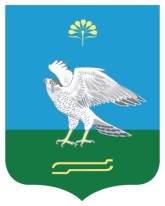 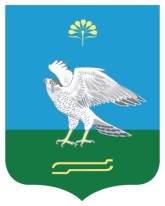 Миeкe районы муниципаль районыныn Сатый ауыл советы ауыл билeмehе Советы Совет сельского поселения Сатыевский сельсовет муниципального района Миякинский районРеспублики Башкортостан